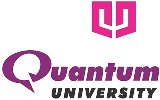 QUANTUM UNIVERSITYMandawar (22 Km Milestone), Roorkee – Dehradun Highway (NH 73)ROORKEE – 247 662NOTICEDepartment of Training & Placements		Dated: 26.07.2021Daffodil software (Unthinkable Solutions) will be conducting placement drive for B.TECH CSE/DIPLOMA CSE /BCA/MCA 2022 PASSOUT students of Quantum University, Roorkee. Details are as follows.Company NameDaffodil software (Unthinkable Solutions)Company Websitehttps://www.daffodilsw.com/ About Company At Unthinkable, we help our customers to disrupt faster by decreasing time-to-market via reducing the time gap between an idea and working software. Combining our experience of building 100+ software solutions and developing products using decoupled software components to reduce redundant code, we are in a unique position to take this unconventional approach to software development. Requirement & Skills Basic Programming Skills with good logical concepts Any Language (Students need to be strong with their logical and problem-solving skills)Eligibility Criteria B.TECH CSE/DIPLOPMA CSE/BCA/MCA  2022 PASSOUTS Designation Technical Engineer Package OfferedFOR B.TECH/ MCA:**Internship to be completed on fulfillment of below two conditions Min period to be completed six months and Completion of final semester exams in collegeStipend during Internship: INR 20,000 for package of 5 LPA           INR 24,000 for package of 6LPAFOR B.C.A/ Polytechnic**Internship to be completed on fulfillment of below two conditions Min period to be completed six months and Completion of final semester exams in collegeStipend during Internship: INR 15,600 for package of 5LPA           INR 18720 for package of 6LPABONDFOR B.TECH/ MCA:Duration of service Agreement: Internship + 1 yr of permanent employment**Internship to be completed on fulfillment of below two conditions Min period to be completed six months and Completion of final semester exams in collegeFOR DIPLOMA/BCA:-Duration of service Agreement: Internship + 2.5 yrs of permanent employmentSelection ProcedureOnline/Offline Job Location9th Floor, Building B-1, DLF Silokhera IT SEZ,Sector 30, NH 8, Gurgaon, HaryanaRecruitment DateAfter registration VenueOnline/Offline 